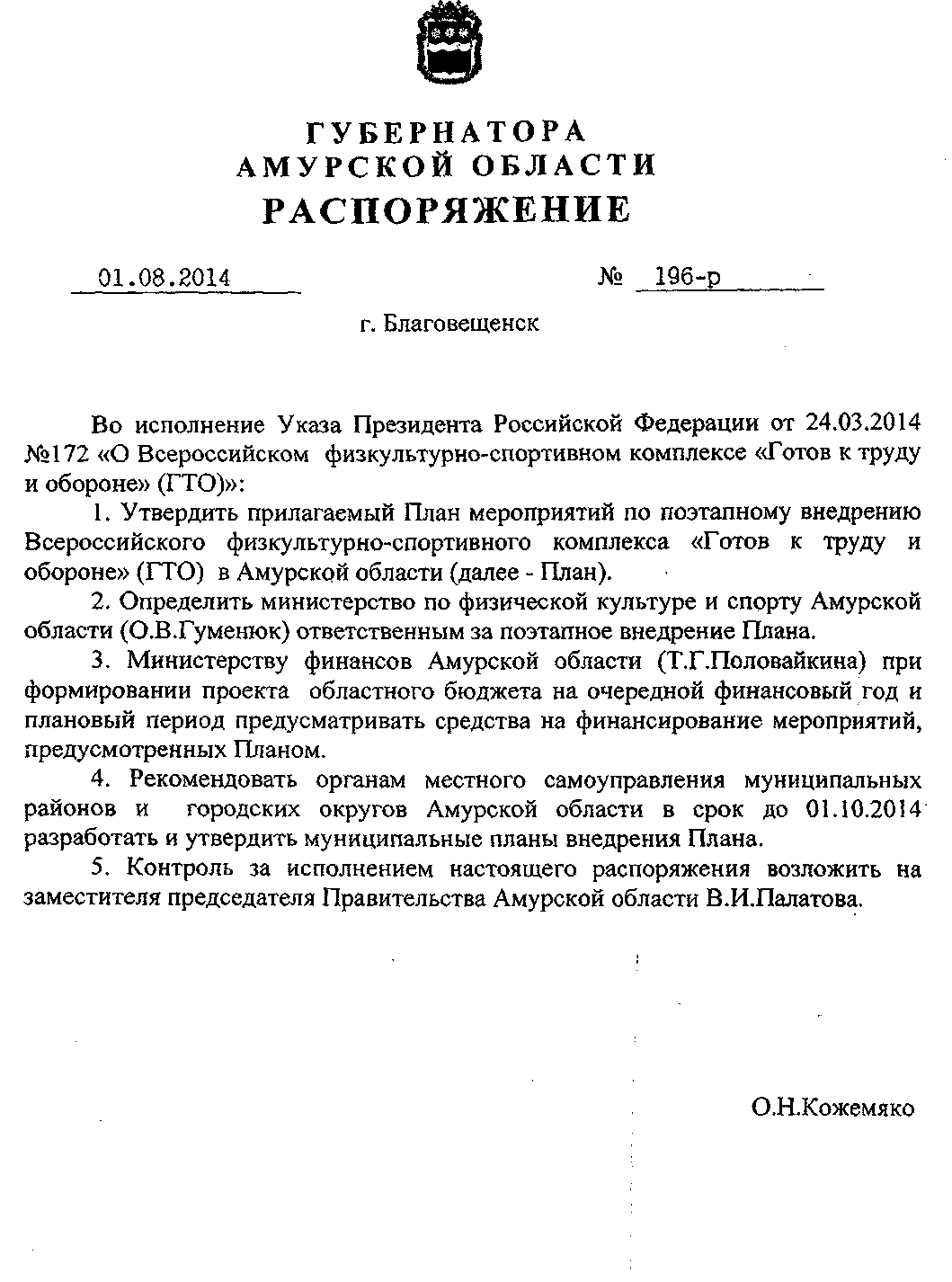 Приложениек распоряжению губернатора Амурской областиот   01.08.2014   № 196-рПЛАН
 мероприятий по поэтапному внедрению Всероссийского физкультурно-спортивного комплекса 
«Готов к труду и обороне» (ГТО) в Амурской области МероприятиеВид документаИсполнителиСрок выполненияСрок выполнения12344Организационно-экспериментальный этап внедрения Всероссийского физкультурно-спортивного комплекса«Готов к труду и обороне» (ГТО) среди обучающихся образовательных организаций 
в отдельных муниципальных образованиях Амурской области Организационно-экспериментальный этап внедрения Всероссийского физкультурно-спортивного комплекса«Готов к труду и обороне» (ГТО) среди обучающихся образовательных организаций 
в отдельных муниципальных образованиях Амурской области Организационно-экспериментальный этап внедрения Всероссийского физкультурно-спортивного комплекса«Готов к труду и обороне» (ГТО) среди обучающихся образовательных организаций 
в отдельных муниципальных образованиях Амурской области Организационно-экспериментальный этап внедрения Всероссийского физкультурно-спортивного комплекса«Готов к труду и обороне» (ГТО) среди обучающихся образовательных организаций 
в отдельных муниципальных образованиях Амурской области Организационно-экспериментальный этап внедрения Всероссийского физкультурно-спортивного комплекса«Готов к труду и обороне» (ГТО) среди обучающихся образовательных организаций 
в отдельных муниципальных образованиях Амурской области Подготовка и внесение в установленном порядке предложений в проект закона Амурской области о выделении бюджетных ассигнований на 2014 – 2016 годы  и плановый период с целью дальнейшего направления их на финансовое обеспечение мероприятий, связанных с внедрением Всероссийского физкультурно-спортивного комплекса «Готов к труду и обороне» (ГТО) ЗаконМинистерство по физической культуре и спорту Амурской области,министерство образования и науки Амурской областиМинистерство по физической культуре и спорту Амурской области,министерство образования и науки Амурской областиежегодно, начиная с 2014 года12334Разработка и внесение в установленном порядке изменений в Закон Амурской области  от 10.03.2009   № 187-ОЗ «О физической культуре и спорте в Амурской области» в соответствии с Федеральным законом  «О физической культуре и спорте в Российской Федерации» в части полномочий исполнительных органов государственной власти Амурской области и органов местного самоуправленияЗаконМинистерство по физической культуре и спорту Амурской областиМинистерство по физической культуре и спорту Амурской областидо 01 июня 2016 г.Создание координационного органа  Амурской области по внедрению и реализации Всероссийского физкультурно-спортивного комплекса «Готов к труду и обороне» (ГТО)Нормативный правовой актМинистерство по физической культуре и спорту Амурской области, министерство образования и науки Амурской области, министерство здравоохранения Амурской области, УМВД России по Амурской области, Региональное отделение Общероссийской общественно-государственной организации «Добровольное общество содействия армии, авиации и флоту России» Амурской области (ДОСААФ), спортивные  федерации Амурской областиМинистерство по физической культуре и спорту Амурской области, министерство образования и науки Амурской области, министерство здравоохранения Амурской области, УМВД России по Амурской области, Региональное отделение Общероссийской общественно-государственной организации «Добровольное общество содействия армии, авиации и флоту России» Амурской области (ДОСААФ), спортивные  федерации Амурской областидо 15 июля 2014 г.12334Внесение в установленном порядке изменений в государственную программу «Развитие физической культуры и спорта на территории Амурской области на 2014 – 2020 годы», утвержденную постановлением Правительства Амурской области от 25.09.2013 №451, связанных с внедрением в действие Всероссийского физкультурно-спортивного комплекса «Готов к труду и обороне» (ГТО), включая соответствующие индикаторы-показателиНормативный правовой актМинистерство по физической культуре и спорту Амурской областиМинистерство по физической культуре и спорту Амурской областидо 20 августа2014 г. Подготовка и подписание соглашений о предоставлении субсидий из федерального бюджета бюджету Амурской области на осуществление мероприятий по внедрению Всероссийского физкультурно-спортивного комплекса «Готов к труду и обороне» (ГТО)Соглашение Министерство по физической культуре и спорту Амурской области, Министерство спорта Российской ФедерацииМинистерство по физической культуре и спорту Амурской области, Министерство спорта Российской Федерацииежегодно, начиная с 2015 годаРазработка и утверждение в Амурской области мер поощрения обучающихся в образовательных организациях, выполнивших нормативы и требования золотого, серебряного и бронзового знаков отличия ВФСК ГТОНормативный правовой актМинистерство образования и науки Амурской областиМинистерство образования и науки Амурской областидо 01 сентября2014 годаОрганизация проведения ПротоколыМинистерство по физической Министерство по физической начиная с 12334испытаний ВФСК ГТО среди  обучающихся в образовательных организациях отдельных муниципальных образованийкультуре и спорту Амурской области, министерство образования и науки Амурской области, органы местного самоуправлениякультуре и спорту Амурской области, министерство образования и науки Амурской области, органы местного самоуправления2014 годаУтверждение списка муниципальных образований Амурской области, осуществляющих организационно-экспериментальную апробацию внедрения Всероссийского физкультурно-спортивного комплекса «Готов к труду и обороне» (ГТО)Нормативный правовой актМинистерство по физической культуре и спорту Амурской области, министерство образования и науки Амурской области, министерство здравоохранения Амурской области,органы местного самоуправленияМинистерство по физической культуре и спорту Амурской области, министерство образования и науки Амурской области, министерство здравоохранения Амурской области,органы местного самоуправлениядо 01 октября 2015 г.Разработка и утверждение порядка организации медицинского сопровождения выполнения нормативов  Всероссийского физкультурно-спортивного комплекса «Готов к труду и обороне» (ГТО) Нормативный правовой акт Министерство здравоохранения Амурской области Министерство здравоохранения Амурской областидо 01 сентября 2015 г. Разработка, утверждение и реализация плана мероприятий Амурской области, направленных на организацию массовых пропагандистских акций по продвижению Всероссийского физкультурно-спортивного комплекса «Готов к труду и обороне» (ГТО), в том числе мероприятий, проводимых в рамках общероссийского движения «Спорт для всех»ПланМинистерство внутренней и информационной политики Амурской области,  министерство по физической культуре и спорту Амурской области, министерство образования и науки Амурской области, заинтересованные общественные организацииМинистерство внутренней и информационной политики Амурской области,  министерство по физической культуре и спорту Амурской области, министерство образования и науки Амурской области, заинтересованные общественные организацииежегодно, начиная с 2014 года12334Разработка и утверждение плана мероприятий по внедрению нормативов Всероссийского физкультурно-спортивного комплекса «Готов к труду и обороне» (ГТО)  среди государственных и муниципальных служащих, а также сотрудников государственных и муниципальных учреждений и предприятийПланМинистерство по физической культуре и спорту Амурской области, органы местного самоуправленияМинистерство по физической культуре и спорту Амурской области, органы местного самоуправленияс 2015 годаПринятие комплекса мер по физическому воспитанию лиц, проходящих подготовку по военно-учетным специальностям в учреждениях и организациях Общероссийской общественно-государственной организации «Добровольное общество содействия армии, авиации и флоту России», подлежащих призыву на военную службу, с принятием нормативов Всероссийского физкультурно-спортивного комплекса «Готов к труду и обороне» (ГТО)Комплекс мерМинистерство по физической культуре и спорту Амурской области, Региональное отделение ДОСААФ России Амурской области,заинтересованные общественные организацииМинистерство по физической культуре и спорту Амурской области, Региональное отделение ДОСААФ России Амурской области,заинтересованные общественные организацииежегодно до 25 декабря, начиная с 2015 года Включение во Всероссийский физкультурно-спортивный комплекс на областном уровне 2 видов испытаний (тестов), в том числе по национальным, военно-прикладным видам спорта Нормативный правовой актМинистерство по физической культуре и спорту Амурской области, органы местного самоуправления, заинтересованные общественные Министерство по физической культуре и спорту Амурской области, органы местного самоуправления, заинтересованные общественные до 01 марта 2015 г.12334(дисциплинам), а также по наиболее популярным в молодежной среде видам спортаорганизацииорганизацииСоздание и обеспечение деятельности центров тестирования по выполнению видов испытаний (тестов), нормативов, требований к оценке уровня знаний и умений в области физической культуры и спорта для всех групп населенияНормативный правовой актМинистерство по физической культуре и спорту Амурской области, министерство образования и науки Амурской областиМинистерство по физической культуре и спорту Амурской области, министерство образования и науки Амурской областиежегодно, начиная с 2015 года Утверждение планов проведения курсов повышения квалификации учителей физической культуры, работников образовательных организаций, медицинских учреждений и организаторов физкультурно-спортивной работы (в том числе волонтеров) для работы с населением по внедрению Всероссийского физкультурно-спортивного комплекса «Готов к труду и обороне» (ГТО) и организация их проведенияНормативный правовой актМинистерство по физической культуре и спорту Амурской области, министерство образования и науки Амурской области,министерство здравоохранения Амурской областиМинистерство по физической культуре и спорту Амурской области, министерство образования и науки Амурской области,министерство здравоохранения Амурской областиежегодно, начиная с 2015 годаРазработка и утверждение методических рекомендаций по поддержке деятельности работников физической культуры, педагогических работников, связанной с поэтапным внедрением Всероссийского Методические рекомендацииМинистерство по физической культуре и спорту Амурской области, министерство образования и науки Амурской областиМинистерство по физической культуре и спорту Амурской области, министерство образования и науки Амурской областиежегодно, начиная с 2015 года12334физкультурно-спортивного комплекса «Готов к труду и обороне» (ГТО)  на муниципальном уровнеСоздание и оборудование малобюджетных спортивных площадок по месту жительства и учебы в Амурской области за счет внебюджетных источниковПланМинистерство по физической культуре и спорту Амурской области, министерство образования и науки Амурской области, органы местного самоуправленияМинистерство по физической культуре и спорту Амурской области, министерство образования и науки Амурской области, органы местного самоуправленияежегодно, начиная с 2015 годаИзготовление информационно-пропагандистских материалов, направленных на привлечение всех категорий граждан к выполнению нормативов Всероссийского физкультурно-спортивного комплекса «Готов к труду и обороне» (ГТО)  Информационно-пропагандистские материалыМинистерство по физической культуре и спорту Амурской области, министерство образования и науки Амурской области, министерство внутренней и информационной  политики Амурской областиМинистерство по физической культуре и спорту Амурской области, министерство образования и науки Амурской области, министерство внутренней и информационной  политики Амурской областиежегодно,начиная с 2015 годаОказание финансовой поддержки муниципальным образованиям  в целях софинансирования мероприятий по тестированию в рамках внедрения Всероссийского физкультурно-спортивного комплекса «Готов к труду и обороне» (ГТО)Нормативный правовой актМинистерство по физической культуре и спорту Амурской области, органы местного самоуправленияМинистерство по физической культуре и спорту Амурской области, органы местного самоуправленияежегодно,начиная с 2015 года Включение в единый календарный план официальных физкультурных мероприятий и спортивных мероприятий Амурской области физкультурных и спортивных Нормативный правовой актМинистерство по физической культуре и спорту Амурской областиМинистерство по физической культуре и спорту Амурской областиежегодно, начиная с 2015 года12334мероприятий, предусматривающих выполнение видов испытаний (тестов) и нормативов Проведение мероприятий  по обобщению и распространению опыта внедрения Всероссийского физкультурно-спортивного комплекса «Готов к труду и обороне» (ГТО) в муниципальных образованиях Амурской области, в том числе посвященных 85-летию Всероссийского физкультурно-спортивного комплекса «Готов к труду и обороне» (ГТО)План мероприятийМинистерство образования и науки Амурской области,министерство по физической культуре и спорту Амурской области,органы местного самоуправленияМинистерство образования и науки Амурской области,министерство по физической культуре и спорту Амурской области,органы местного самоуправленияежегодно, начиная с 2015 года Проведение I и II этапов зимних и летних фестивалей Всероссийского физкультурно-спортивного комплекса «Готов к труду и обороне» (ГТО) среди обучающихся в образовательных организациях совместно с мероприятиями, проводимыми в рамках общероссийского движения «Спорт для всех»Нормативный правовой актМинистерство по физической культуре и спорту Амурской области, министерство образования и науки Амурской области, спортивные  федерации Амурской области,органы местного самоуправленияМинистерство по физической культуре и спорту Амурской области, министерство образования и науки Амурской области, спортивные  федерации Амурской области,органы местного самоуправленияежегодно,начиная с 2015 года Подписание трехсторонних соглашений, в том числе с работодателями, по организации, подготовке и выполнению нормативов Всероссийского физкультурно-спортивного комплекса «Готов к труду СоглашениеМинистерство по физической культуре и спорту Амурской области, заинтересованные общественные организацииМинистерство по физической культуре и спорту Амурской области, заинтересованные общественные организацииежегодно, начиная с 2015 года12334и обороне» (ГТО) для лиц, осуществляющих трудовую деятельностьРазработка и утверждение комплекса мер по доступности  спортивных сооружений Амурской области для подготовки и выполнения нормативов Всероссийского физкультурно-спортивного комплекса «Готов к труду и обороне» (ГТО) обучающимся образовательных организаций и работникам государственных и муниципальных учреждений и организаций Амурской области Нормативный правовой актМинистерство по физической культуре и спорту Амурской области, министерство образования и науки Амурской области, органы местного самоуправленияМинистерство по физической культуре и спорту Амурской области, министерство образования и науки Амурской области, органы местного самоуправлениядо 01 февраля 2015 годаII. Этап внедрения Всероссийского физкультурно-спортивного комплекса «Готов к труду и обороне» (ГТО)среди обучающихся всех образовательных организаций Амурской области и других категорий населения в отдельных муниципальных образованиях Амурской области II. Этап внедрения Всероссийского физкультурно-спортивного комплекса «Готов к труду и обороне» (ГТО)среди обучающихся всех образовательных организаций Амурской области и других категорий населения в отдельных муниципальных образованиях Амурской области II. Этап внедрения Всероссийского физкультурно-спортивного комплекса «Готов к труду и обороне» (ГТО)среди обучающихся всех образовательных организаций Амурской области и других категорий населения в отдельных муниципальных образованиях Амурской области II. Этап внедрения Всероссийского физкультурно-спортивного комплекса «Готов к труду и обороне» (ГТО)среди обучающихся всех образовательных организаций Амурской области и других категорий населения в отдельных муниципальных образованиях Амурской области II. Этап внедрения Всероссийского физкультурно-спортивного комплекса «Готов к труду и обороне» (ГТО)среди обучающихся всех образовательных организаций Амурской области и других категорий населения в отдельных муниципальных образованиях Амурской области Включение показателей реализации Всероссийского физкультурно-спортивного комплекса «Готов к труду и обороне» (ГТО) в целевые показатели для оценки социально-экономического развития муниципальных образований Амурской области Нормативный правовой актМинистерство по физической культуре и спорту Амурской области, министерство экономического развития Амурской областиежегодно,начиная с2016 года ежегодно,начиная с2016 года Проведение тестирования по выполнению видов испытаний (тестов), ПротоколыМинистерство по физической культуре и спорту Амурской ежегодно, ежегодно, 12344нормативов, требований к оценке уровня знаний и умений в области физической культуры и спорта Всероссийского физкультурно-спортивного комплекса «Готов к труду и обороне» (ГТО) среди  государственных и муниципальных служащих, а также сотрудников государственных и муниципальных учреждений и предприятийобласти, министерство здравоохранения Амурской области, министерство социальной защиты населения Амурской области, спортивные федерации Амурской области, органы местного самоуправления,  заинтересованные общественные организацииначиная с 2016 годаначиная с 2016 годаОсуществление статистического наблюдения за реализацией Всероссийского физкультурно-спортивного комплекса «Готов к труду и обороне» (ГТО) по разработанным Минспортом России формам федерального статистического наблюденияФорма федерального статистического наблюденияМинистерство по физической культуре и спорту Амурской области, министерство образования и науки Амурской области, органы местного самоуправленияежегодно, начиная с 2016 годаежегодно, начиная с 2016 годаIII. Этап повсеместного внедрения Всероссийского физкультурно-спортивного комплекса «Готов к труду и обороне» (ГТО) среди всех категорий населения Амурской областиIII. Этап повсеместного внедрения Всероссийского физкультурно-спортивного комплекса «Готов к труду и обороне» (ГТО) среди всех категорий населения Амурской областиIII. Этап повсеместного внедрения Всероссийского физкультурно-спортивного комплекса «Готов к труду и обороне» (ГТО) среди всех категорий населения Амурской областиIII. Этап повсеместного внедрения Всероссийского физкультурно-спортивного комплекса «Готов к труду и обороне» (ГТО) среди всех категорий населения Амурской областиIII. Этап повсеместного внедрения Всероссийского физкультурно-спортивного комплекса «Готов к труду и обороне» (ГТО) среди всех категорий населения Амурской областиПроведение I и II этапов зимних и летних фестивалей Всероссийского физкультурно-спортивного комплекса «Готов к труду и обороне» (ГТО) среди всех категорий населения совместно с мероприятиями, проводимыми в рамках общероссийского движения «Спорт для всех»ПоложениеМинистерство по физической культуре и спорту Амурской области, министерство образования и науки Амурской области, спортивные федерации Амурской области, заинтересованные общественные организацииежегодно,начиная с2017 годаежегодно,начиная с2017 года12344Разработка и проведение областных конкурсов на лучшую организацию работы по внедрению Всероссийского физкультурно-спортивного комплекса «Готов к труду и обороне» (ГТО) среди муниципальных образований, образовательных организаций, трудовых коллективов и общественных организацийНормативный правовой актМинистерство по физической культуре и спорту Амурской области, министерство образования и науки Амурской области, спортивные федерации Амурской области, заинтересованные общественные организацииежегодно, начиная с 2017 годаежегодно, начиная с 2017 года